SEALEY AK7980 136PC MECHANIC’S TOOL KIT – CONTENTS LIST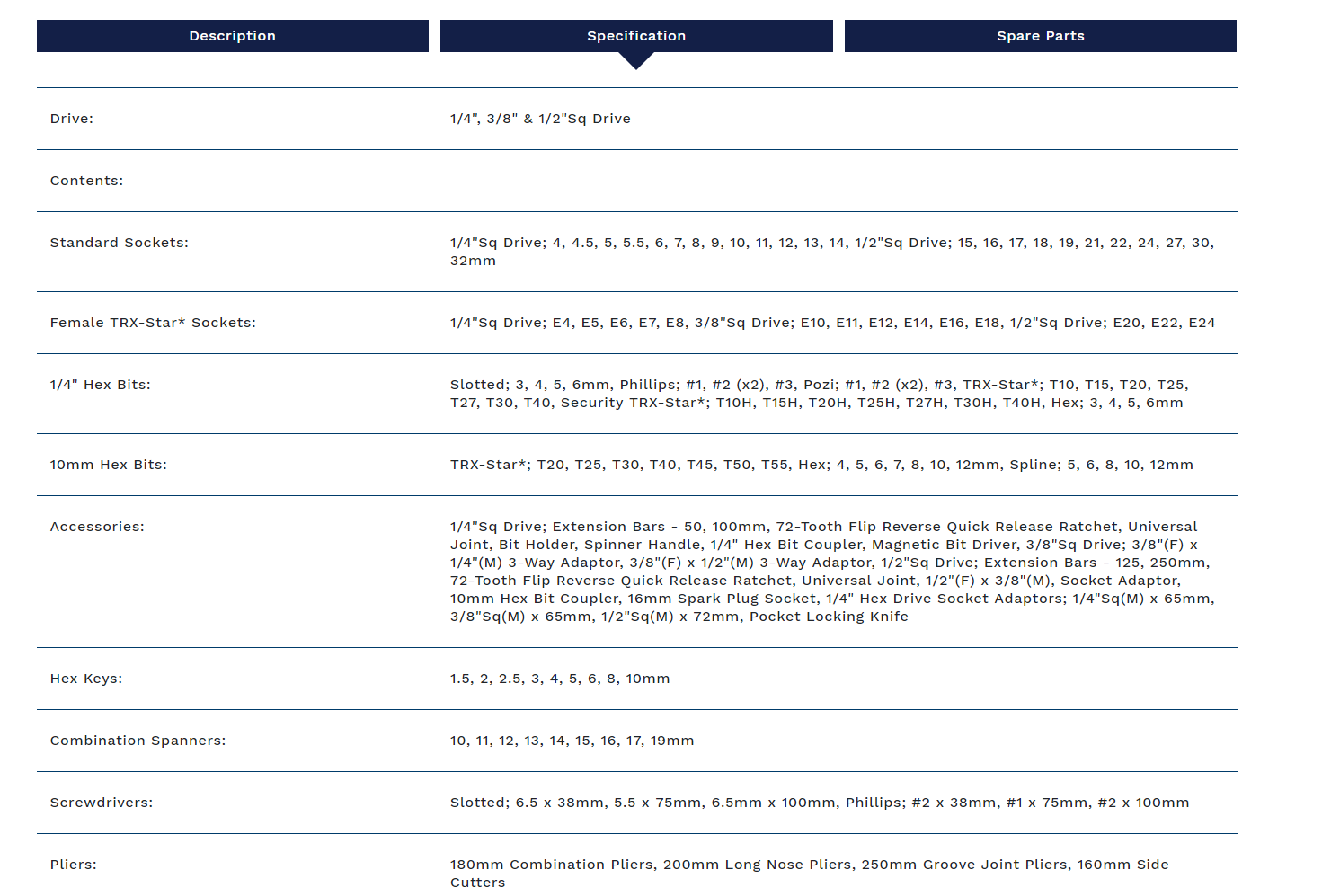 